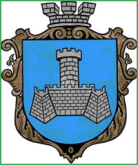 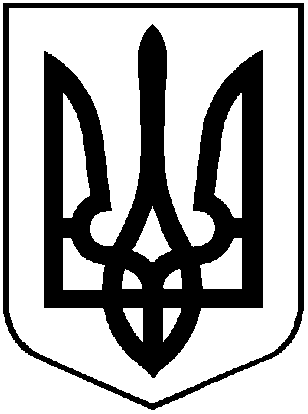                                                   УКРАЇНАХМІЛЬНИЦЬКА МІСЬКА РАДАВІННИЦЬКОЇ ОБЛАСТІ  Р О З П О Р Я Д Ж Е Н Н ЯМІСЬКОГО  ГОЛОВИВід “ січня  2018  року                                                                        №15-рПро проведення в місті Хмільникукорекційних програм(тренінгів) з особами, які вчиняють насильство в сім’ї, або належать до групи ризику щодо його вчиненняНа виконання рішення 3 сесії 7 скликання Хмільницької міської ради №26 від 04.12.2015р. «Про міську комплексну програму підтримки сім’ї, дітей та молоді м. Хмільника на 2016-2018 роки» (зі змінами), керуючись ст. 42, 59 Закону України «Про місцеве самоврядування в Україні»:1. Провести в м. Хмільнику тренінги в рамках корекційних програм, для осіб, які вчиняють насильство в сім’ї, або належать до групи ризику щодо його вчинення.2. Організацію та проведення тренінгів доручити відділу у справах сім’ї та молоді міської ради.3. Затвердити кошторис видатків для організації та проведення тренінгів( Додаток 1).4. Контроль за виконанням цього розпорядження покласти на заступника міського голови з питань діяльності виконавчих органів міської ради Сташка А.В., а супровід виконання доручити начальнику відділу у справах сім’ї та молоді міської ради П.І. Дем’янюку. Міський голова                                                    С.Б. РедчикС. МаташА. СташкоН. БуликоваП. Дем’янюк                                                                                                                               Додаток № 1                                                                                                   до розпорядження міського голови                                                                                                   від «16»  січня 2018 р. № 15-рКОШТОРИСвидатків для організації та проведення тренінгів для осіб, які вчиняють насильство в сім’ї, або належать до групи ризику щодо його вчинення.       Міський голова                                                      С.Б.Редчик№з/пНазва видатківКФКВКЕКВСума1. Канцелярські товари31314322105000 грн.